Convenant betreffende Erfgoedstichting Vlaams-BrabantOvereenkomsttussen Erfgoedstichting Vlaams-Brabant stichting van openbaar nut, met maatschappelijke zetel gevestigd te 3010 Leuven, Provincieplein 1Vertegenwoordigd door Tom Dehaene, voorzitter,enerzijdsen  het lokale bestuur RoosdaalVertegenwoordigd door Wim Goossens, burgemeesteranderzijdswordt overeengekomen hetgeen volgt:Erfgoedstichting Vlaams-Brabant stichting van openbaar nut  (ESVB SON) is een  provinciaal extern verzelfstandigd agentschap in privaatrechtelijke vorm  en heeft als belangeloos doel, ten dienste van de gemeenschap: de verwerving, bescherming, herstel, behoud, beheer en ontsluiting van onroerend erfgoed en van cultuurhistorische landschappen in haar bezit of in haar beheer in Vlaams-Brabant. De Stichting neemt een voorbeeldrol op inzake onroerenderfgoedzorg en draagt bij aan het vergroten van het draagvlak voor het onroerend erfgoed  in Vlaams-Brabant.De werking van Erfgoedstichting Vlaams-Brabant past binnen de beleidsverklaring van het provinciebestuur Vlaams-Brabant 2019-2024 en onderschrijft de these uit de Vlaamse beleidsnota 2019-2024 dat succesvol erfgoedzorg een verhaal is van samenwerking. Erfgoedstichting Vlaams-Brabant SON werkt rond volgende vier pijlers:1.	Onroerend erfgoed verwerven in Vlaams-Brabant, samen met de lokale besturen2.	Verworven onroerend erfgoed revaloriseren:- Restauratie en herbestemming van bouwkundig erfgoed, samen met het betreffende lokale bestuur- Landschapsbeheer en groene recreatie, samen met deskundige partners op het terrein3. 	Verworven en gerevaloriseerd onroerend erfgoed maximaal ontsluiten: 	“van iedereen, voor altijd”4.	Een steunpilaar voor lokale besturen, zowel inzake concrete adviestrajecten als inzake verwerving en herbestemming van beschermd onroerend erfgoed in nood.Met specifieke aandacht voor onder meer volgende criteria: lokale besturen zijn de prioritaire partners onroerend (beschermd) erfgoed en cultuurhistorische landschappen met een bepaalde schaalgrootte types van onroerend erfgoed waar nog geen andere gespecialiseerde instanties of programma’s zich mee  bezighouden  onroerend erfgoed dat ontsloten kan worden ten dienste van de gemeenschapHet beslissingsniveau wordt gevormd door het bestuursorgaan, bijgestaan door een structurele adviescommissie. De voorzitter van de stichting is de gedeputeerde voor erfgoed van provincie Vlaams-Brabant. De beleidsvoorbereiding en -uitvoering gebeurt door medewerkers van de Erfgoedstichting. Bestuursorgaan:De provincieraad van Vlaams-Brabant wijst haar vertegenwoordigers, waaronder de gedeputeerde bevoegd voor erfgoed als voorzitter, aan in verhouding tot de vertegenwoordiging van de politieke fracties in de provincieraad. Het bestuursorgaan bestaat uit minstens 10 en maximaal 15 leden. De bestuurders moeten voldoende gezag, integriteit en kennis hebben om een nuttige bijdrage te leveren in de debatten en de besluitvorming van het bestuursorgaan. Structurele adviescommissie: De structurele adviescommissie wordt samengesteld door de burgemeesters van de lokale besturen die de werking van de stichting ondersteunen door het ondertekenen van de convenant met Erfgoedstichting Vlaams-Brabant. Zij kunnen voorafgaand aan elk beslissingspunt van de agenda van het bestuursorgaan een advies geven en zo de belangen van hun lokale bestuur vertegenwoordigen. De middelen voor de Erfgoedstichting bestaan enerzijds uit een werkings- en investeringssubsidie van provincie Vlaams-Brabant en anderzijds uit de bijdragen  (0,15 € per inwoner) die door de ondersteunende lokale besturen worden samengebracht.Een aansluiting bij Erfgoedstichting Vlaams-Brabant betekent een engagement van het lokale bestuur in ‘getrapte vorm’: 	Het lokale bestuur stemt in met een jaarlijkse solidariteitsbijdrage vanaf 2022 aan Erfgoedstichting Vlaams-Brabant van 0,15 euro per inwoner op basis van zijn inwonersaantal van 2020 voor de periode 2021-2025, namelijk 1749 €. Het lokale bestuur stort haar jaarlijkse solidariteitsbijdrage op het rekeningnummer van de Erfgoedstichting met de vermelding van “convenant ESVB – (jaar) – (gemeente)”, en dit uiterlijk voor 1 april van het lopende jaar. De burgemeester wordt dan uitgenodigd tot de structurele adviescommissie van Erfgoedstichting Vlaams-Brabant waar hij de belangen van zijn lokale bestuur kan vertegenwoordigen.	Het lokale bestuur draagt 30% van de totale aankoopkost indien er in samenspraak op zijn grondgebied een aankoopakte wordt verleden door Erfgoedstichting Vlaams-Brabant, dit om de betrokkenheid van het lokale bestuur te accentueren. Tevens wordt overeengekomen dat, daar waar Erfgoedstichting Vlaams-Brabant onroerend erfgoed verwerft, het betrokken lokale bestuur - onder coördinatie van de Erfgoedstichting – in goed (financieel) rentmeesterschap verder instaat voor het beheer, inrichting en restauratie van het goed.De Erfgoedstichting faciliteert op haar beurt het herbestemmingsdossier, restauratiedossier en de mogelijke subsidiedossiers.  Bovendien kan -conform het onroerend erfgoedbesluit- aan sites in beheer van een erfgoedstichting een bijkomende verhoogde erfgoedpremie van 10% van de aanvaarde kostenraming worden toegekend.Deze afspraken dragen bij aan een slagkrachtige werking van de Erfgoedstichting Vlaams-Brabant en om zo samen de toekomst van het onroerend erfgoed en cultuurhistorische landschappen in Vlaams-Brabant te kunnen veiligstellen voor de gemeenschap onder het motto “van iedereen, voor altijd”.  Deze convenant wordt afgesloten voor een periode van 5 jaar: van 1 januari 2021 tot en met 31 december 2025.Opgemaakt in 2 exemplaren, op                                            2021Voor Erfgoedstichting Vlaams-Brabant SON		Voor het lokale bestuurDe voorzitter Tom Dehaene en coördinator		Koen MuyldermansVoorzitter gemeenteraad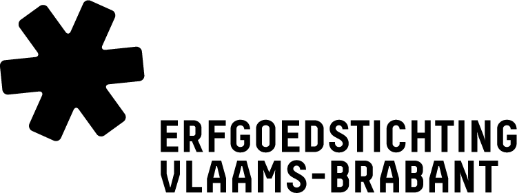 Emma Van der MaelenAlgemeen directeur